Parish of …………..…………               
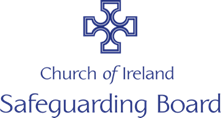 Internal Report Form –for reporting concerns on adults at riskName of person Address and phone number What is the nature of the concern?  Outline the circumstances in which you became aware of it.If a person has made a disclosure of abuse, state the name of the person he/she spoke to with the date, time and placeIf a person has made a disclosure of abuse, record as precisely as possible what the person actually said.If an adult has expressed concern in relation to the safety of another adult, record if he/she is expressing his/her own worries or passing on those from another adult.  Record the concerns and ask him/her to confirm that the details as written are correct. Have possible signs or indicators of harm been identified?                          YES/NOIf yes, please outline below Record the name(s) of the person(s) alleged to have harmed the adult at risk Signed by staff member/volunteer                                                       Date FOR PANEL USE ONLYReport received by Signed                                                                       Date 